28. 01.2022Temat dnia: Gwiazdy i gwiazdki1. "Biała gwiazdka” – słuchanie wiersza T. Kubiaka:
Spada z nieba gwiazdka
Śnieżna prosto z nieba.
Zgasła mi na dłoni...
Gwiazdko biała, przebacz
Jeszcze spadnie wiele
Takich śnieżnych gwiazd
Na zmarznięte drzewa
I na dachy miast.2. Rozmowa kierowana na temat treści wiersza:-Skąd spadła gwiazdka?
-Co to znaczy, że gwiazdka zgasła?
-Dlaczego gwiazdka się rozpuściła/3. Gimnastyka dla Smykahttps://www.youtube.com/watch?v=n7OIPFcyZRU4. Zabawa badawcza. Badanie wpływu mrozu na stan skupienia wody.
-Talerz, butelka z woda?.Wynosimy do ogrodu talerz i butelkę z woda. Dzieci wylewają na talerz nieduża ilość wody. Pozostawiają talerz z woda w ogrodzie na działanie mrozu. Po czasie sprawdzają, co się stało z woda, i wypowiadają się, dlaczego woda zamarzła.5. Ćwiczenia manualne "Małe śniegowe kule i duże śniegowe kule".

Dzieci zwijają arkusze, tworząc rulony. Patrzą przez rulony jak przez lornetki. Rozwijają gazetę i rozprostowują ja, głaszcząc raz jedna, raz druga dłonią. Na koniec chwytają arkusze za dwa rogi i rozdzierają gazetę na dwie części. Formują dwie kule: najpierw jedna, potem druga ręką. 
Następnie rzucają kulami do wyznaczonego celu. Stopniowo wyznaczamy cel coraz dalej.6. Karty pracy do druku: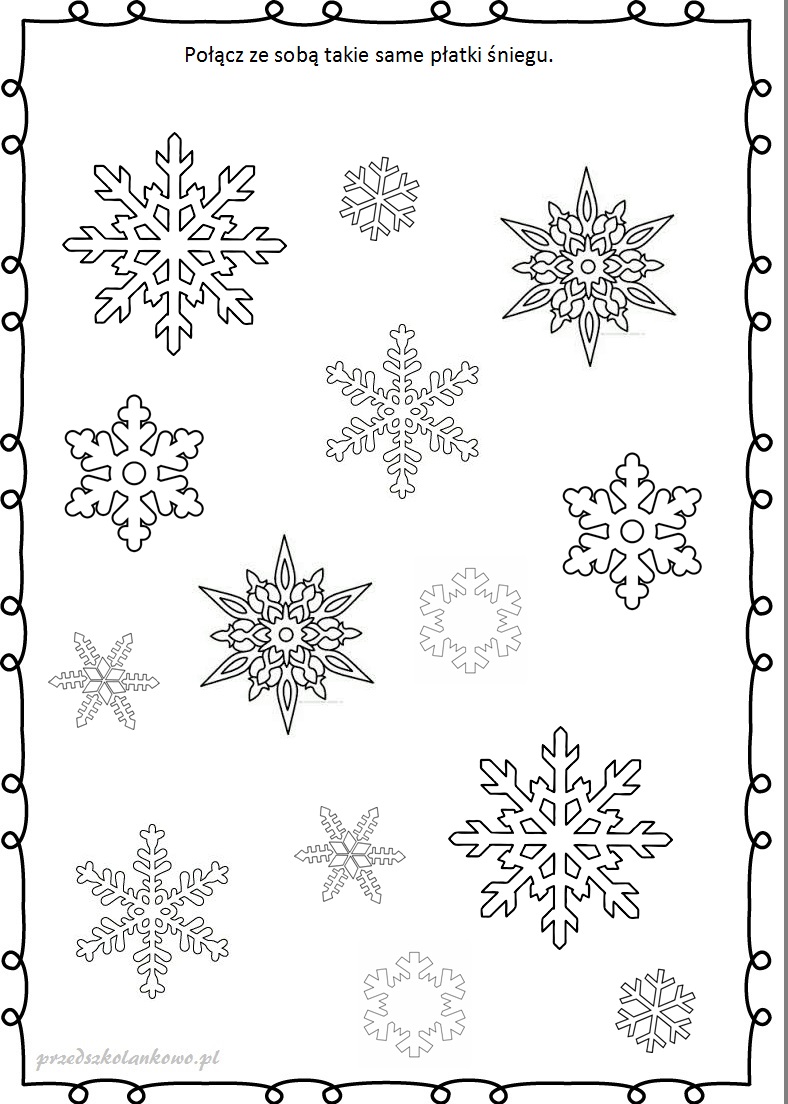 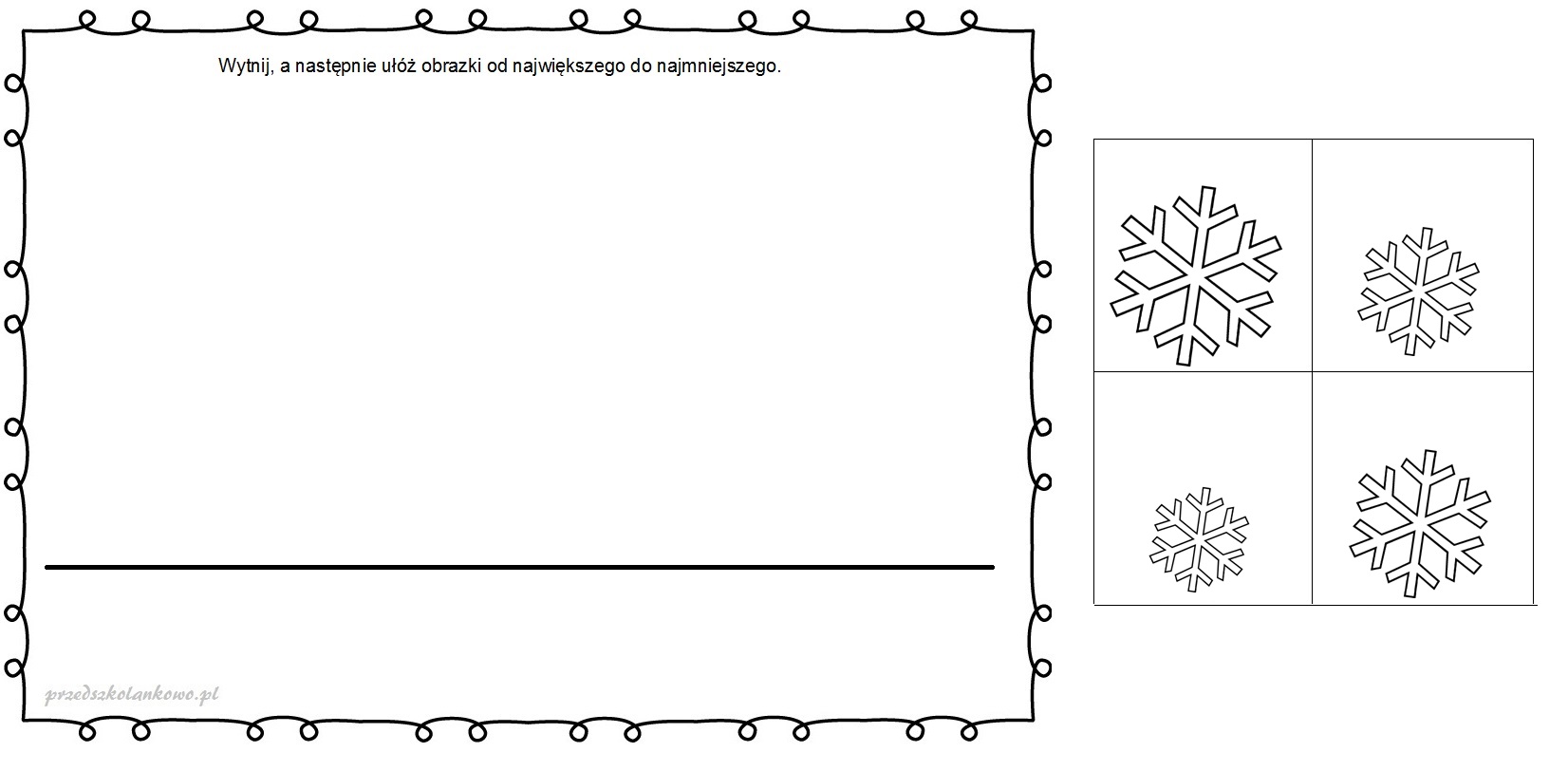 